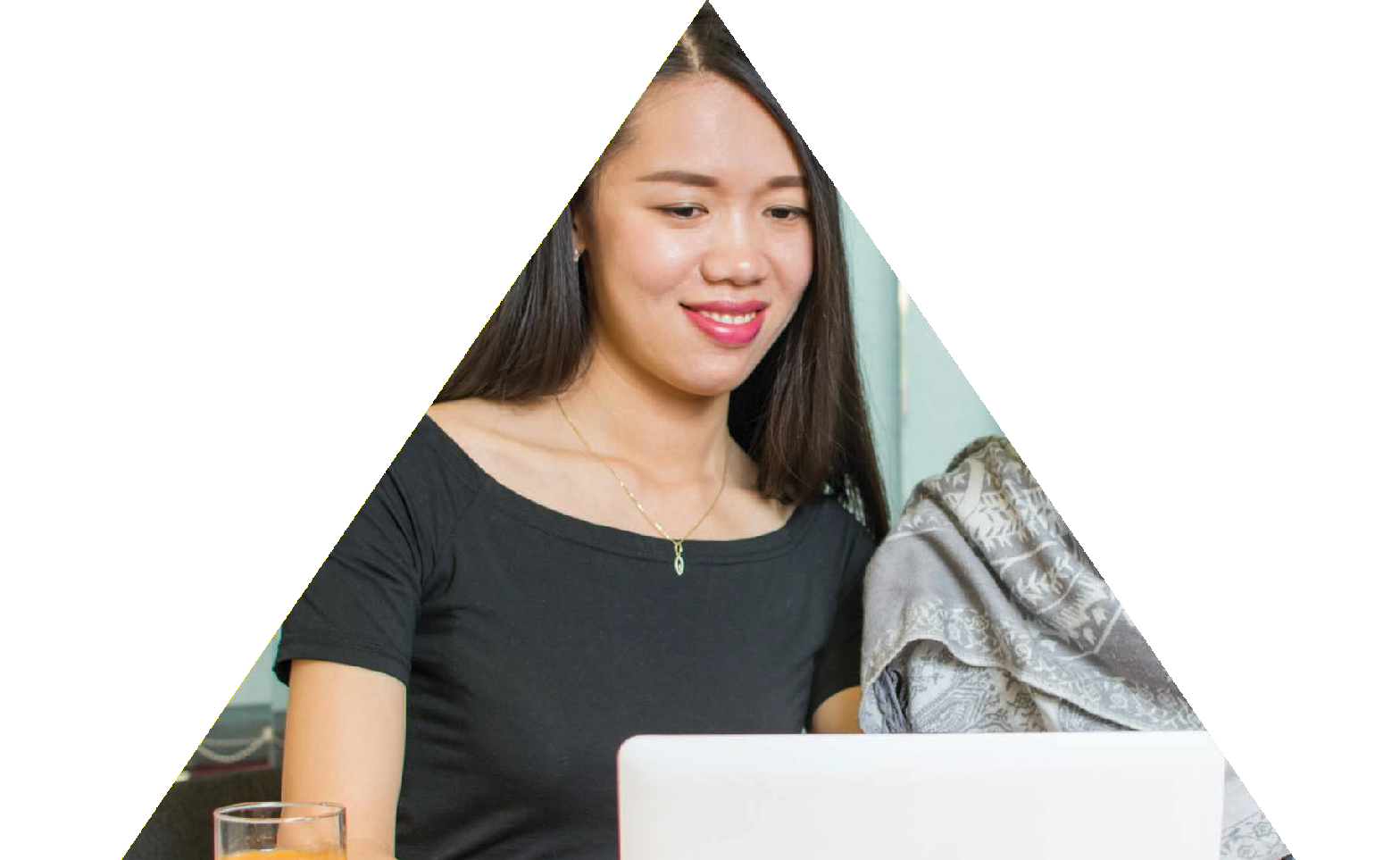 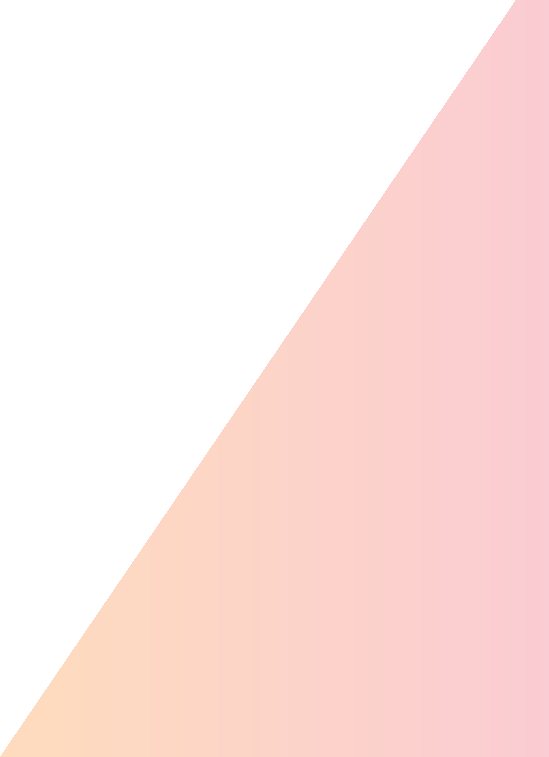 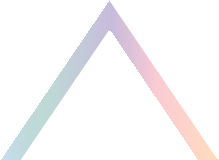 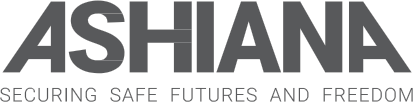 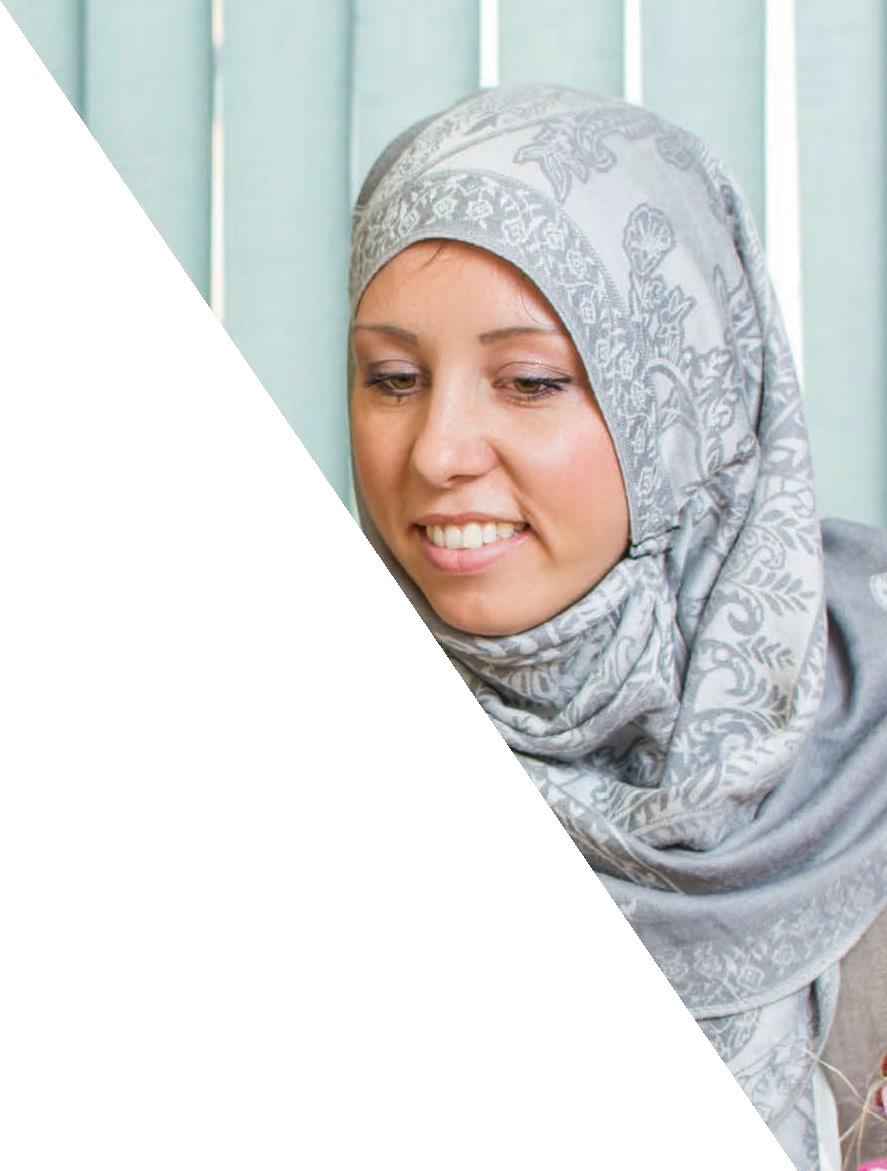 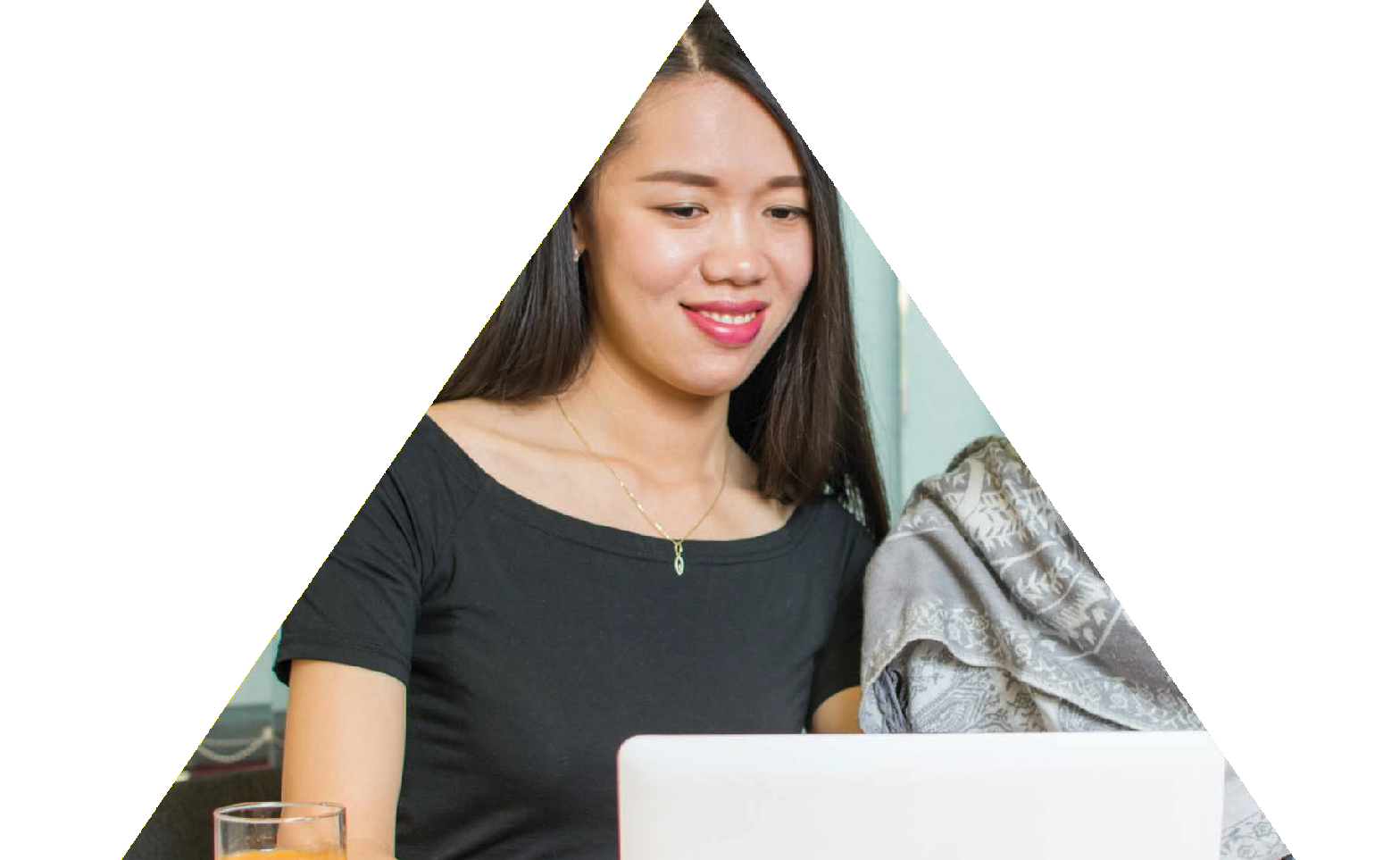 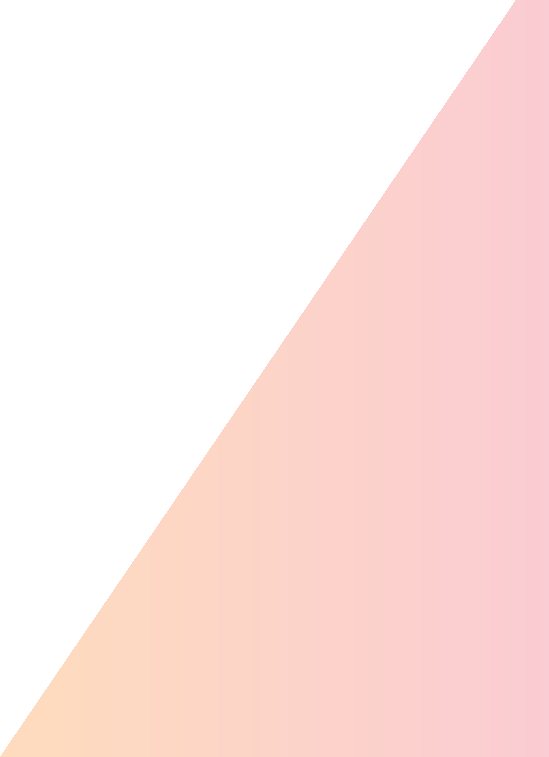 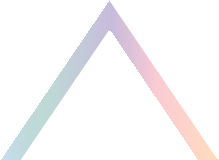 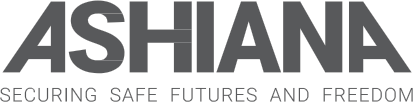 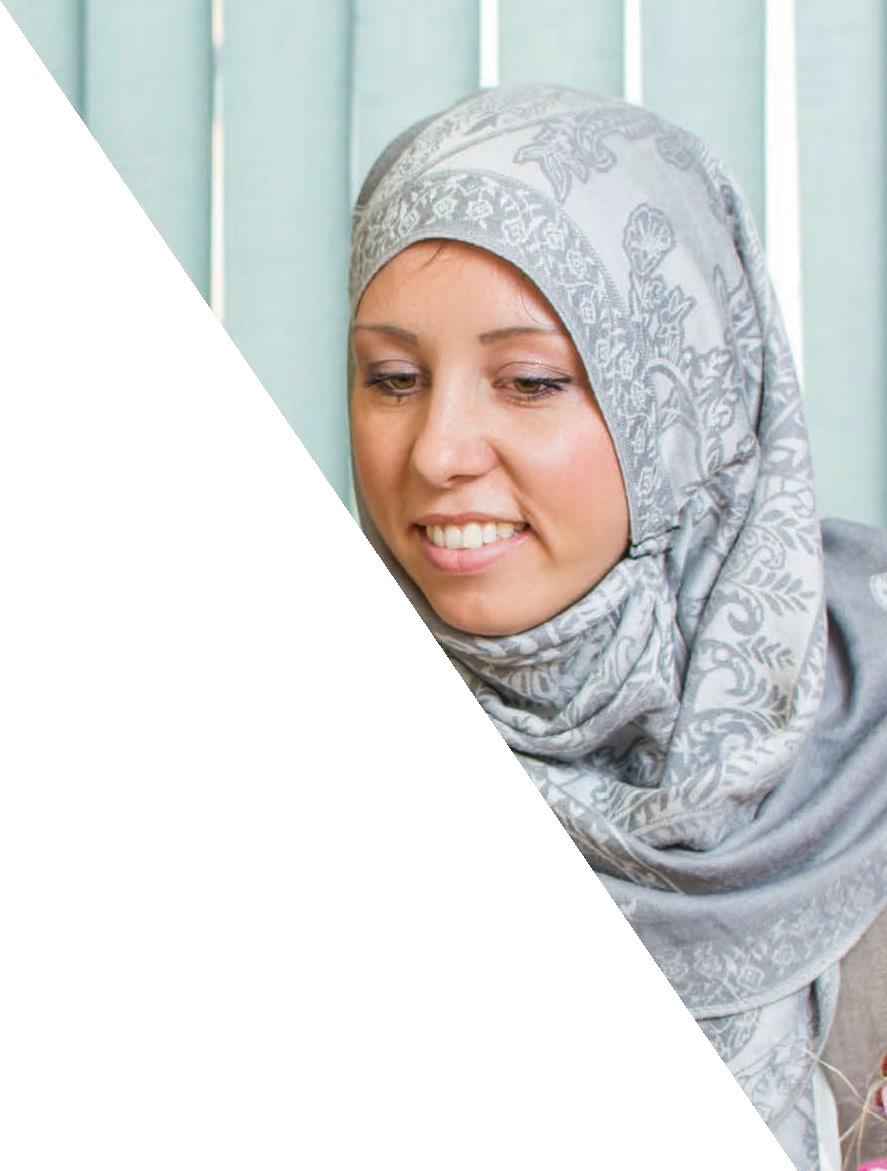 CAREER OPPORTUNITIESat Ashiana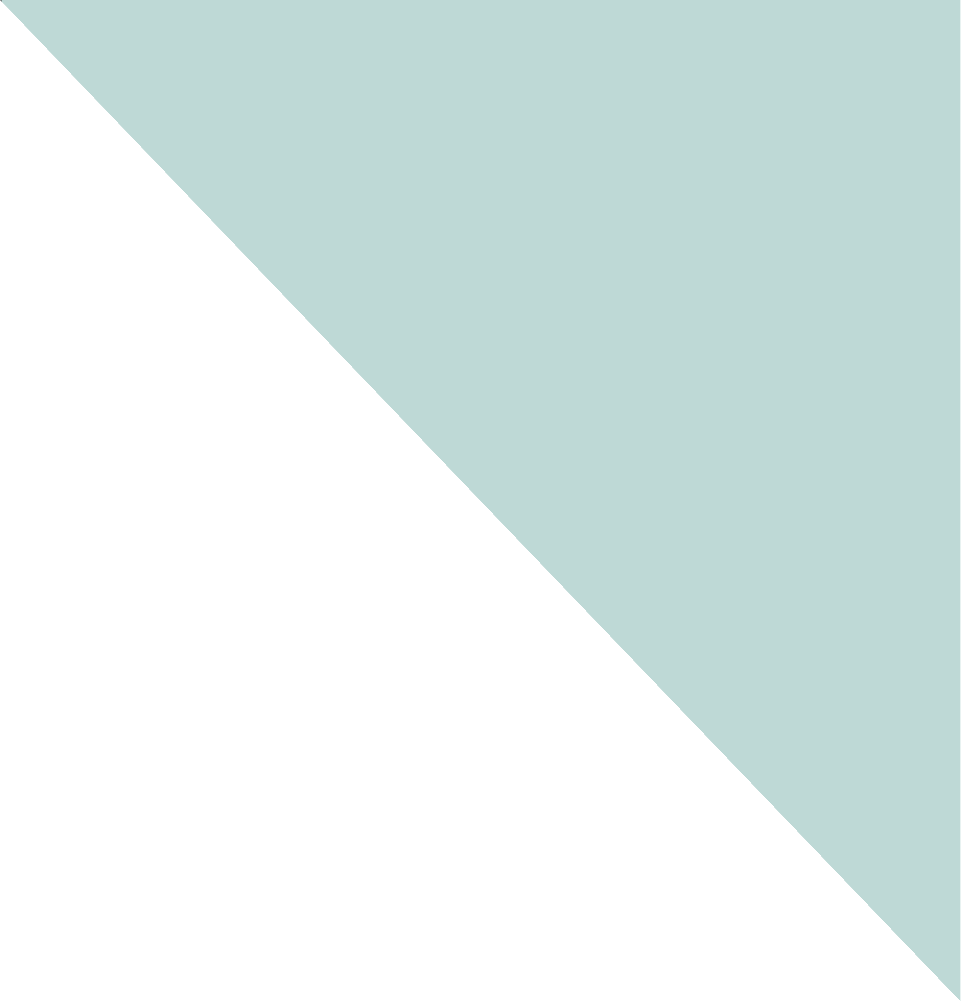 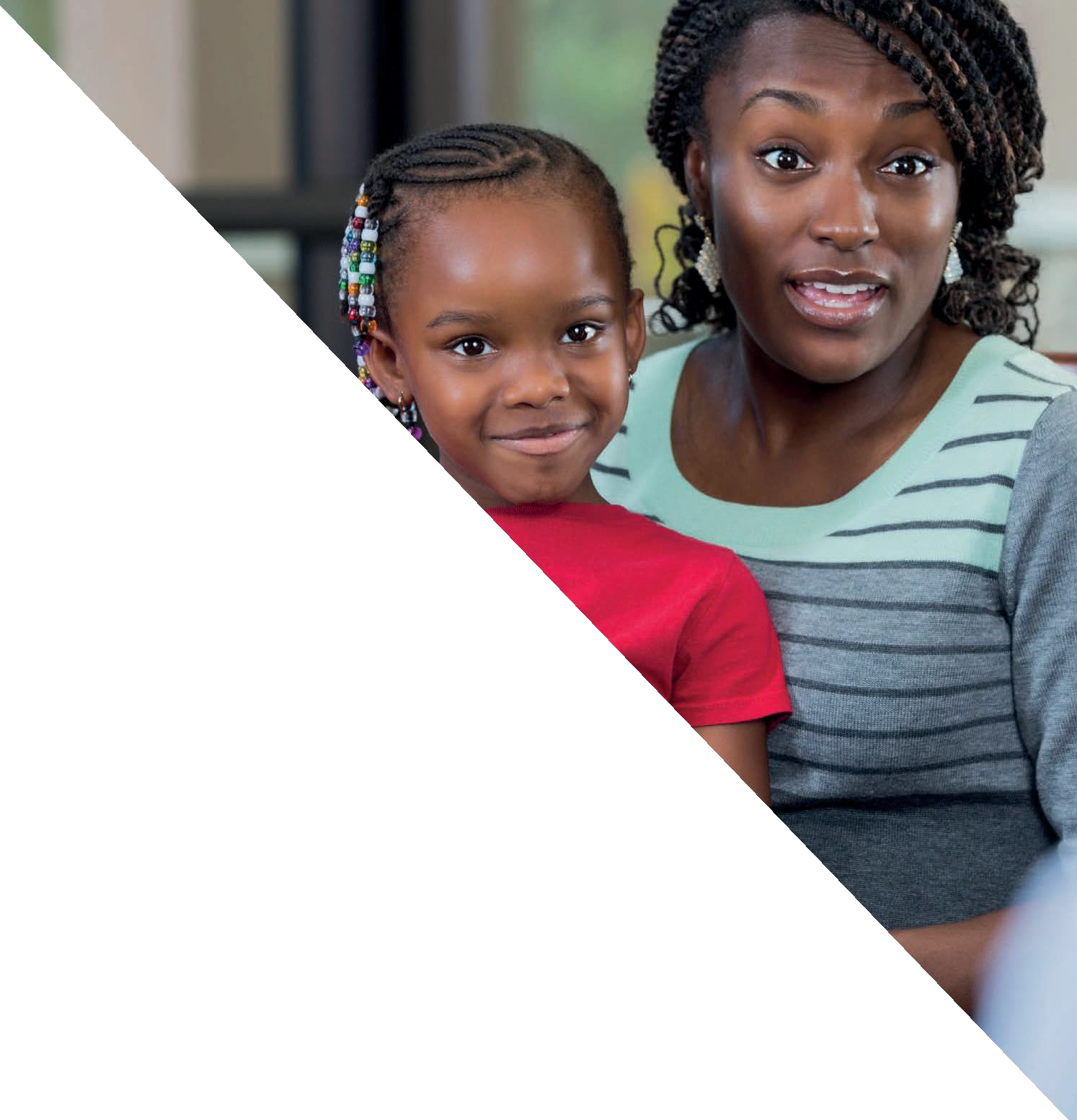 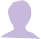 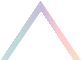 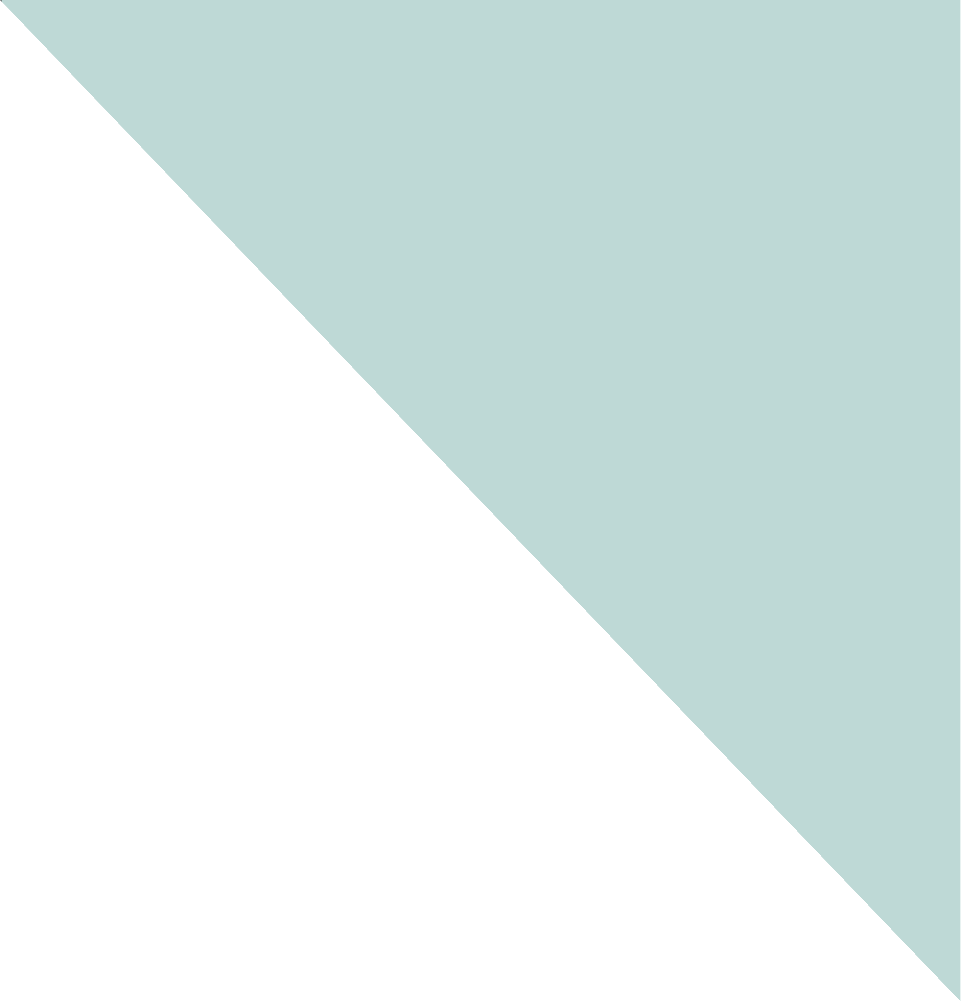 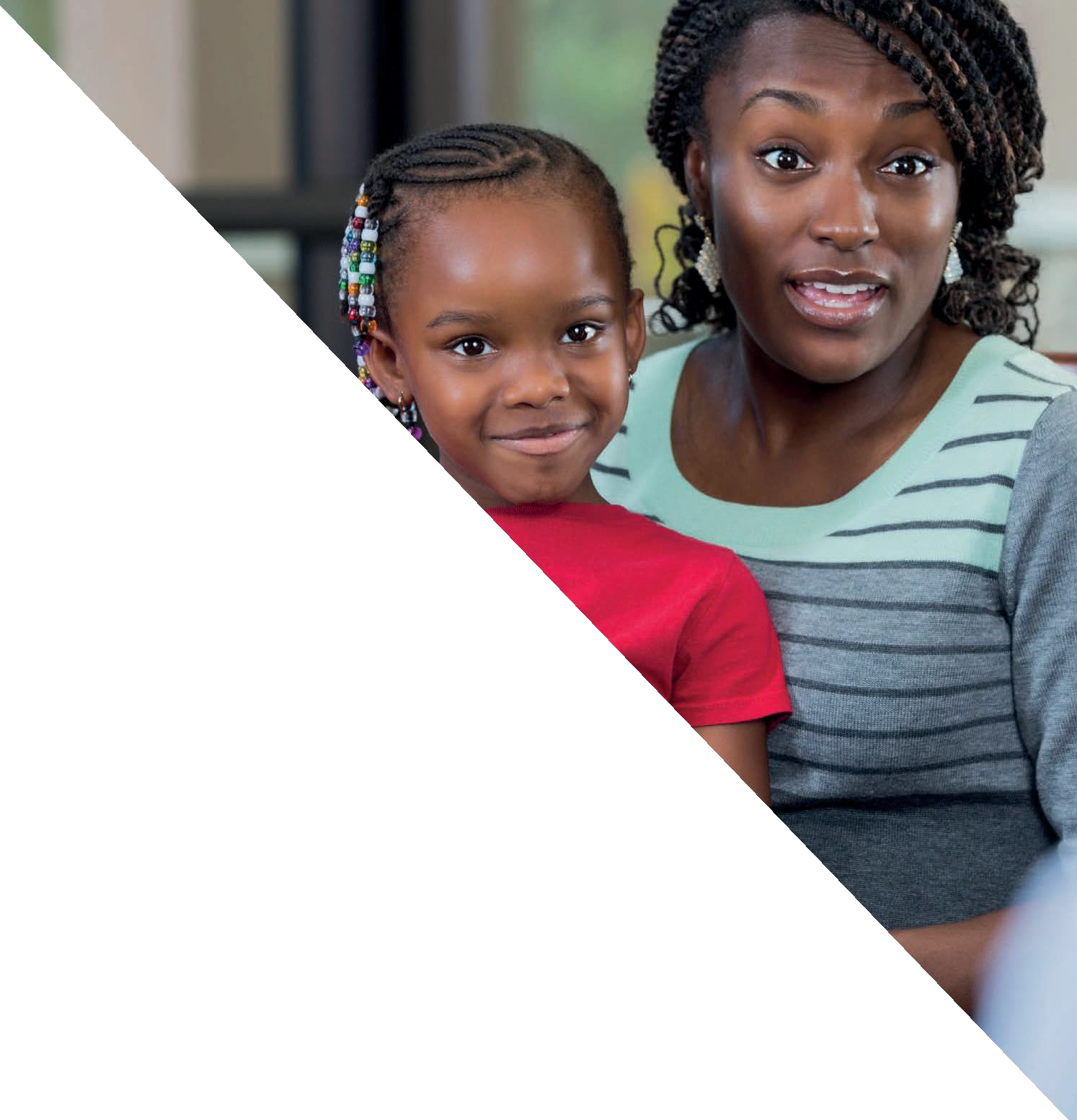 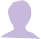 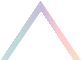 Working for AshianaWhat we offerHow to ApplyWelcome to AshianaThank you for your interest in a possible career with Ashiana.Ashiana is very proud of the positive development and impact achieved over our 35 plus years for women and children whose lives have been affected by violence and abuse.We provide a unique and outstanding service however; we know much more needs to be done. Thousands of people are living in abusive situations every day, hidden away and in silence. We aim to shine a light on these hidden and harmful practices and support those that have been affected by them.Our five-year strategic plan has challenged us to focus and develop our service to maximise our impact.We also fulfil a huge agenda  to really improve        services and support for BAMER women and children affected by violence e and abuse.To achieve this, we need a team of excellent staff who are committed to our values and are the best in their field.Daljit Kaur, ChairWe are going through an exciting period of change and are looking for experienced individuals who want to make a difference and are willing to dedicate time and energy to the cause. We are seeking individuals who share our passion for the charity to grow and be successful.We are aiming to recruit individuals  from diverse backgrounds, skills and  experiences; to enable us to be the best we can be.In return, you can expect a competitive salary, generous leave allowance, staff pension and flexible working. We are committed to equality and diversity and strive to ensure the best possible environment and working experience for our staff and volunteers.Information on these exciting opportunities are attached, along with our vision, mission and values. We hope you will want to join us and help us transform life chances for vulnerable people we look forward to receiving your application. Thank you for your support.Rukhsana HaleemCEO  About AshianaEstablished in Sheffield as a small refuge for women from South Asian Communities over 35 years ago, Ashiana  has  now  become  one  of the leading specialist service s supporting women from all Black, Asian, Minority Ethnic and Refugee   (BAMER)   communities,   supporting   and empowering them to escape violence and abuse.The aim of our work is to increase life opportunities to enable those that are vulnerable to move away from the risk of violence and into safe, stable and happier futures and we achieve this in a variety of ways including support services, accommodation, individual grants and donations, volunteering, education, training and employment, support services, awareness raising and campaigning.Our growing staff team of over 45 have a vast collection of knowledge and experience and specialise in those areas of abuse which are most prevalent within BAMER communities such as domestic and sexual abuse, forced marriage, female genital mutilation, human trafficking, gang violence and ‘honour’-based violence. This team is supported by a  dedicated board of trustees with a wealth of experience and commitment to making a change for some of the most vulnerable people in the world.WE EMPOWERSurvivors are at the heart of everything we do. From our refuges to our groups and classes, we transform the lives of those affected by violence and abuse.WE SUPPORTNo one should suffer alone. Ashiana provides support hundreds of people a year, supporting them to access their rights and entitlements and move on into safer, happier futures.WE CAMPAIGNWe break the silence surrounding violence and abuse issues by speaking out to change attitudes and policies. Driven by the experiences of survivors , we campaign to ensure e those suffering or at risk of, get fast, effective support.  WE HELP PROFESSIONALSMany professionals   tell us they don’t   have the knowledge   and training to spot problems or help if needed, particularly in relation to cultural differences. We help schools, further education providers and multi sector professionals make a real difference.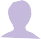 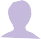 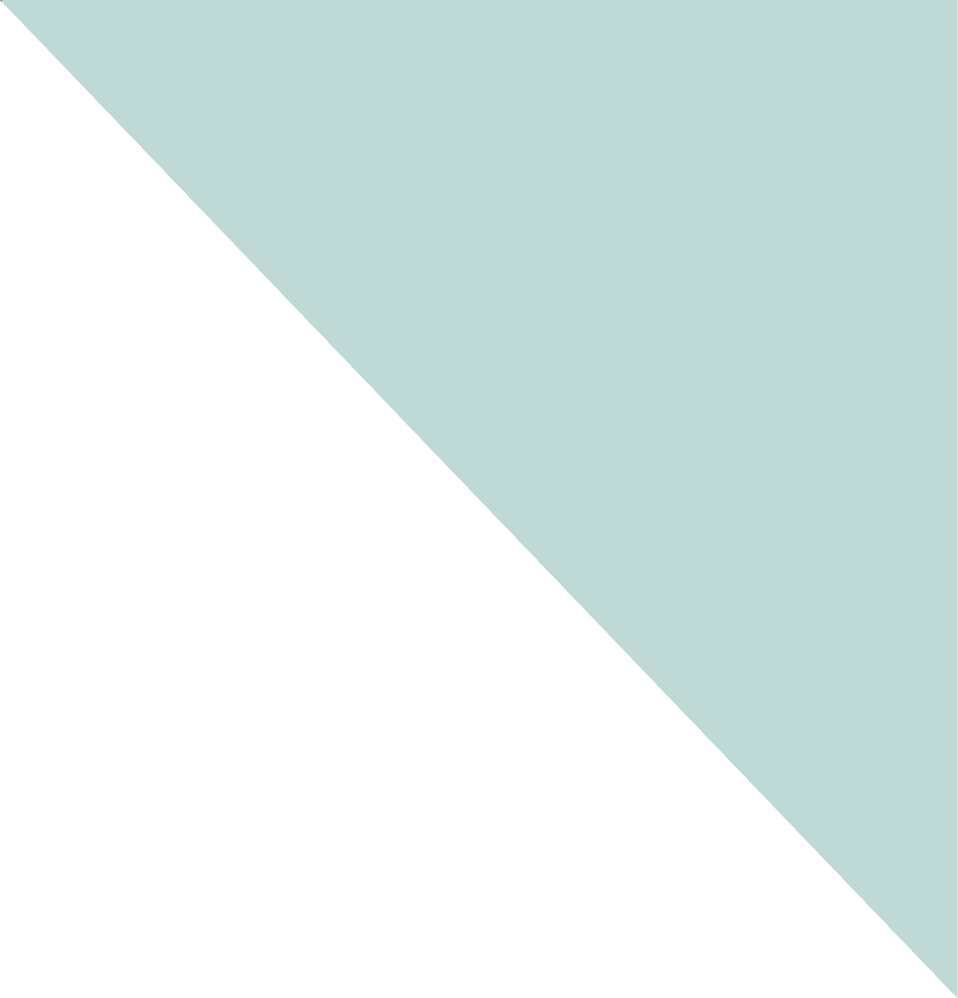 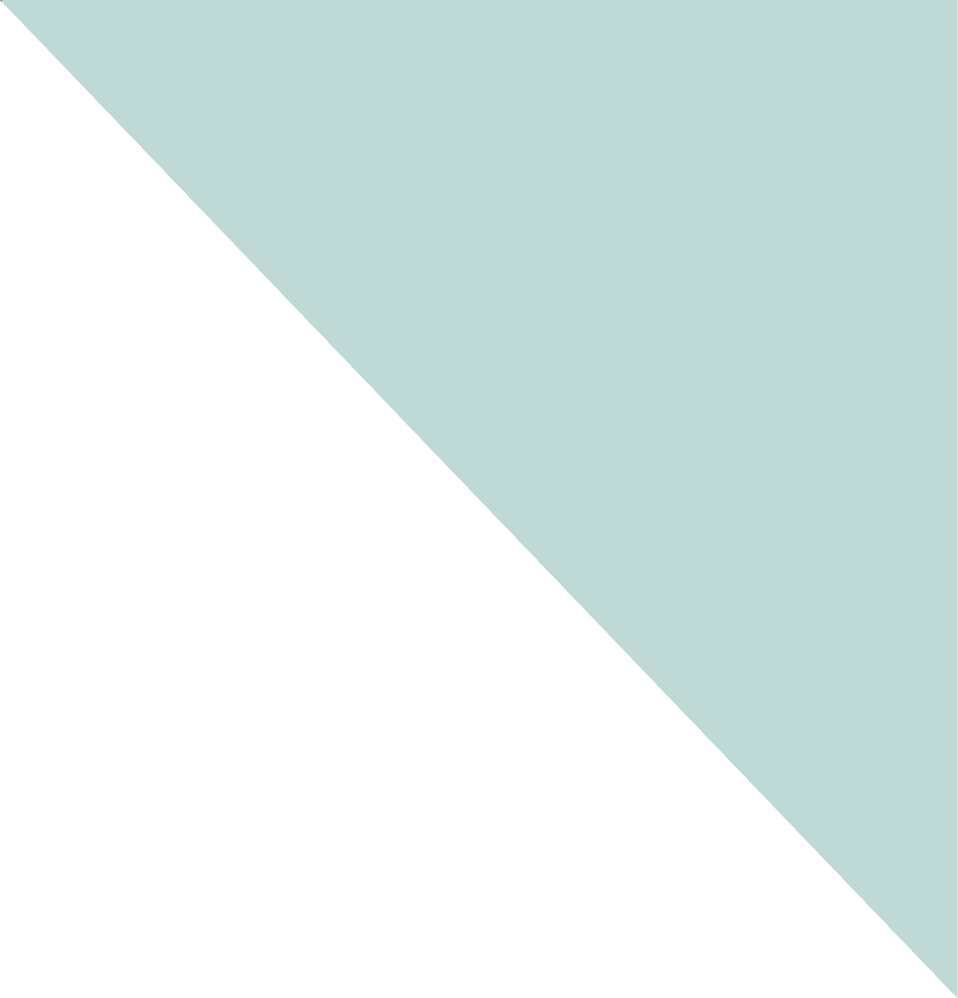 Ashiana is fully committed to eliminating discrimination and promoting equality and diversity in our workforce and employment practices, in the work we undertake, and in the provision of all our services.We therefore expect all of Ashiana staff to be willing and able to make a positive contribution to the promotion and implementation of Ashiana Equality and Diversity policy.SAFEGUARDING:Ashiana is committed to safeguarding and promoting the welfare of vulnerable adults, children and young people and we therefore expect all staff and volunteers to do the same. We ask all staff to undertake safeguarding training when they join us and then regularly as required throughout the durationof employment.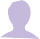 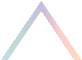 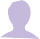 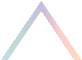 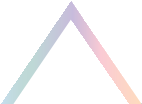 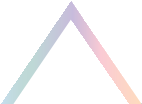 OUR VISIONA world where everyone can live free from fear and harmOUR MISSIONTo support and empower those from Black, Asian, Minority Ethnic and Refugee (BAMER) communities whose lives have been affected by violence and abuse to take control of theirlives and move forward into healthy, stable and safer futures.OUR VALUESRespect Trust & Honesty Empower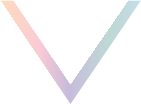 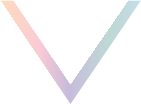 About this exciting opportunityAre you an inspiring, driven and compassionate   individual, passionate   about making a difference? If so, Ashiana are recruiting for some exciting new roles to support and develop our services for women whose lives have been affected by violence and abuse.Ashiana is looking for committed individuals to work with and support the Senior Management Team to develop and build upon our existing work.          THE ROLES INCLUDE:               Area Lead – East Midlands and South Yorkshire                Modern Slavery and Human Trafficking Project               Refuge Support Worker – South Yorkshire and West Yorkshire             Modern Slavery and Human Trafficking ProjectOutreach Worker – South Yorkshire, West Yorkshire, East Midlands, and Humberside                           Modern Slavery and Human Trafficking ProjectProject Officer – Advocacy, South Yorkshire and west Yorkshire    Domestic Abuse and Human Trafficking Some roles will require regional and national travel which will be specified on Job DescriptionsFor individual Job Descriptions and Person Specifications, please visit our websitehttp ://www.a shianasheffield.org/get-involved/#Careers or contact Ayesha Imani Recruitment Support Pranisha Oli p.oli@ashianasheffield.org ABOU T YOUYou will have experience with a proven track record relevant to your chosen role. You will be committed to the values of the organisation in supporting vulnerable women and children, who can drive our aim to enhance services.Excellent IT skills and experience of working with management information systems/ processes would be an advantage.The ideal candidates will identify as a Black, Asian, Minority Ethnic and Refugee (BAMER) woman and have a good understanding of challenges facing BAMER women and children who have faced violence and abuse, and how to support them.This is a fantastic opportunity for anyone who would like to use their skills across a range of sectors to support a leading local charity and improve the quality of life of some of the UK’s most vulnerable women and children.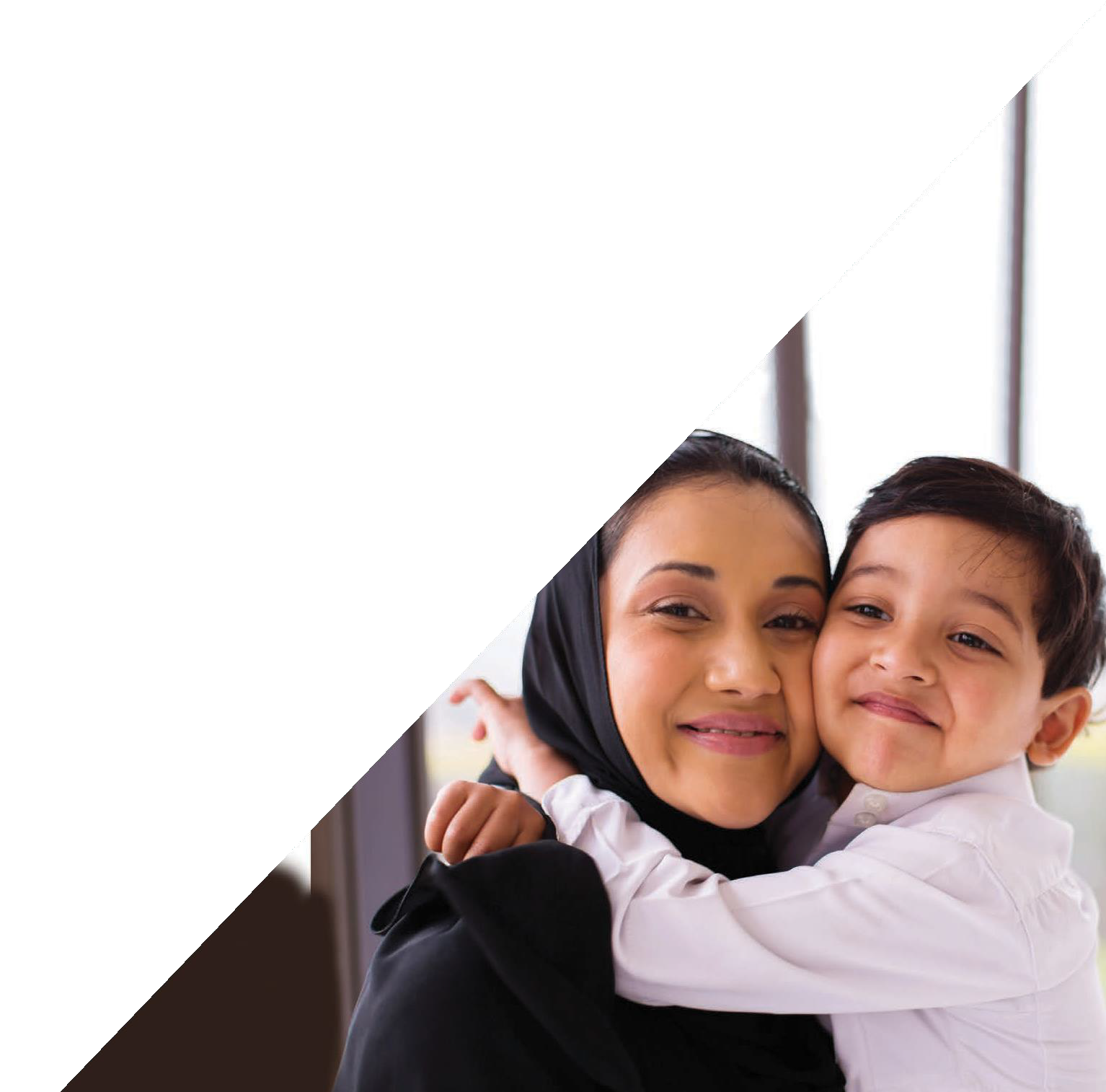 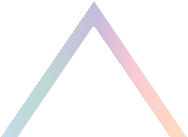 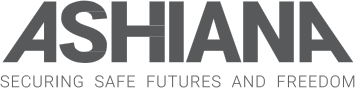 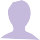 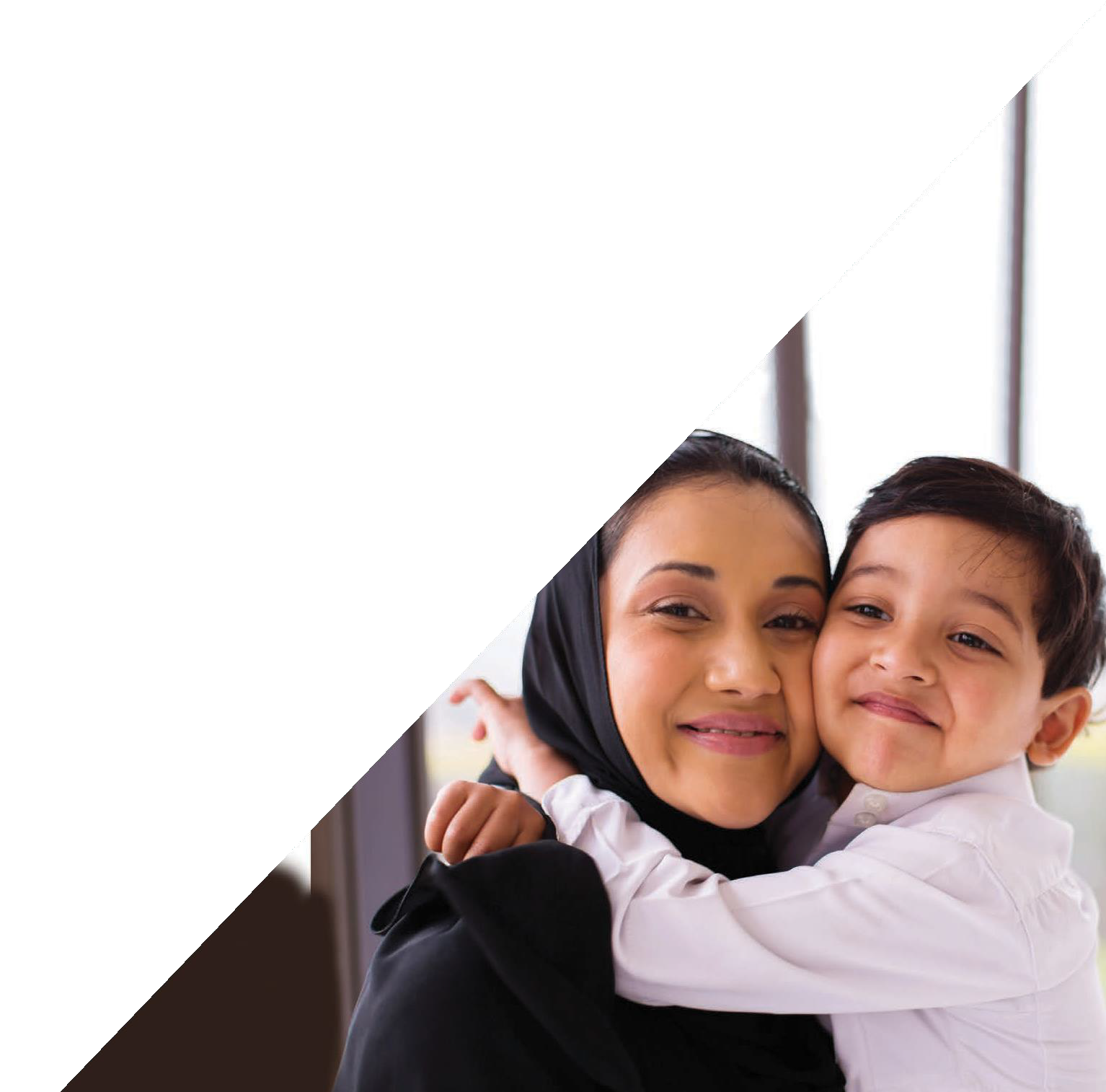 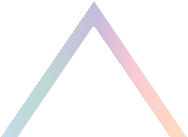 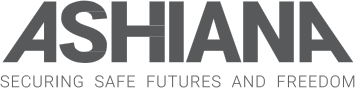 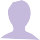 How to ApplyPlease visit http://www.ashiana she ffield.org/get-involved/#Careers for further information on each role and an application pack.For an informal chat;For these great opportunities on offer You can also make contact with the Area Lead and the Domestic Abuse and Community Engagement Lead as below: Yasmin Aslam, y.aslam@ashianasheffield.org, - Domestic Abuse and Community Engagement Lead Nina Forrest N.Forrest@ashianasheffield.org   - West Yorkshire Refuge Lead  Raimonda Kirtiklyte R.Kirtiklyte@ashianasheffield.org - South Yorkshire Outreach Natalie O’Neale -  n.o’neale@ashiansheffield.org   Area Lead  Refuge West Yorkshire Isha Kaur I.Kaur@ashianasheffield.org  - West Yorkshire Area Lead Outreach Michelle Montanino M.Montanino@ashianasheffield.org  - Area Lead North East    CEOR.haleem@ashianasheffield.org Contract Lead Brigitta Laszlo, B.Laszlo@ashianasheffield.orgThe posts are restricted to female applicants pursuant to Section 9s of the Equality Act 2010.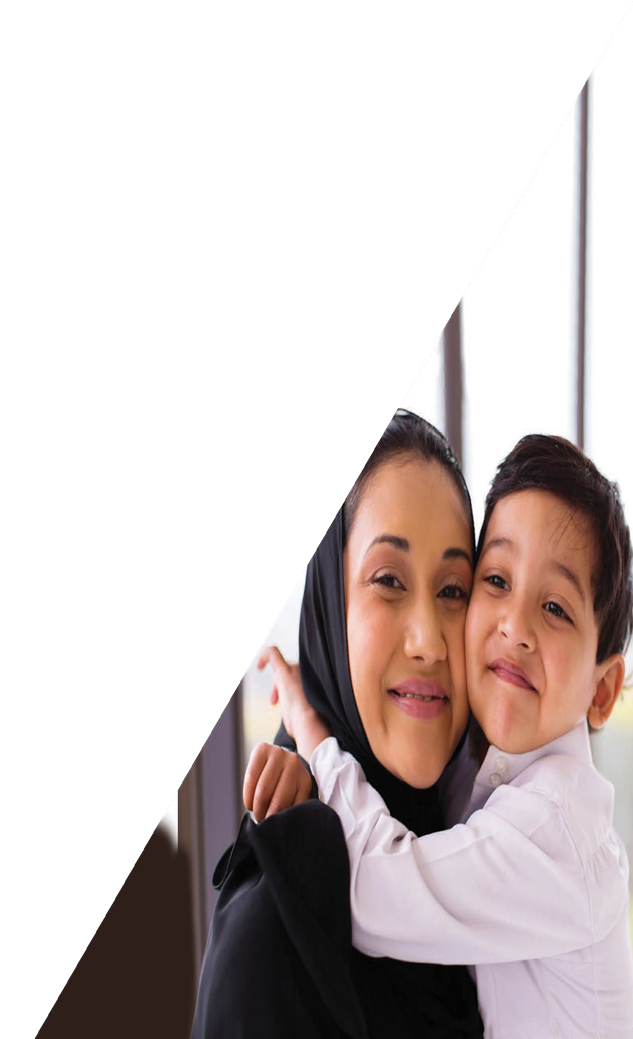 